О силах и средствах поселенческого звена областной территориальной подсистемы единой государственной системы предупреждения и ликвидации чрезвычайных ситуацийВ соответствии с постановлениями  правительства РФ № 794 от 30.12.2003года «О единой государственной системе предупреждения и ликвидации чрезвычайных ситуаций  ( в редакции от 27.05.2005 №335, от 03.10.2006 №600,от 07.11.2008 №821), Липецкой области №29 от 14.03.2006г « О Липецкой  территориальной подсистеме единой государственной системы  предупреждения и ликвидации чрезвычайных ситуаций» и в целях совершенствования поселенческого звена областной территориальной подсистемы единой государственной системы предупреждения и ликвидации чрезвычайных ситуаций (далее - поселенческого звена областной территориальной подсистемы РСЧС) ,администрация сельского поселения Добринский сельсовет ПОСТАНОВЛЯЕТ:1. Утвердить перечень сил и средств постоянной готовности поселенческого звена областной территориальной подсистемы РСЧС.2. Утвердить состав и структуру сил постоянной готовности поселения, предназначенных и выделяемых (привлекаемых) для предупреждения и ликвидации чрезвычайных ситуаций на территории поселения.3. Руководителям предприятий, организаций и учреждений, отраженных в прилагаемом перечне, представлять ежегодно к 5 января в Администрацию поселения данные об изменениях в составе сил и средств постоянной готовности по состоянию на 1 января.4. Администрации поселения:4.1. Информировать отдел по ГО и ЧС муниципального района о выполнении постановления;4.2. Ежегодно в срок до 10 января представлять в данные об изменениях в составе и структуре сил постоянной готовности на территории поселения по состоянию на 1 января.5. Контроль за выполнением постановления возложить на главу администрации сельского поселения.Глава администрациисельского поселения   Добринский сельсовет                                          Н.В.Чижов                                  УтвержденоПостановлением ГлавыАдминистрации сельского поселения Добринский сельсоветот 01.04.2013 №29ПЕРЕЧЕНЬСИЛ И СРЕДСТВ ПОСТОЯННОЙ ГОТОВНОСТИ ПОСЕЛЕНЧЕСКОГО ЗВЕНАОБЛАСТНОЙ ТЕРРИТОРИАЛЬНОЙ ПОДСИСТЕМЫ РСЧС│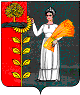 ПОСТАНОВЛЕНИЕ                                                                                  Администрации сельского поселения Добринский сельсоветДобринского муниципального района Липецкой областиПОСТАНОВЛЕНИЕ                                                                                  Администрации сельского поселения Добринский сельсоветДобринского муниципального района Липецкой областиПОСТАНОВЛЕНИЕ                                                                                  Администрации сельского поселения Добринский сельсоветДобринского муниципального района Липецкой области01.04.2013г          П.Добринка   № 29Наименование органов управления, организацииСостав сил и средствСостав сил и средствВремя готовности (рабочее время / нерабочее время)Наименование органов управления, организацииподразделениеколичество личного состава (чел.)/техники (ед.)Время готовности (рабочее время / нерабочее время)ООО "Добринская ЖУК"Аварийно-ремонтное звено5ОГУП "Добринадорстройремонт"Аварийно-спасательная группа 20Филиал ЗАО "Агродорстрой" ДПМК "Добринская"Аварийно-спасательная группа 10ОАО  «Добринское АТП"Аварийно-ремонтное звено3ООО  "Добринский элеватор"»Аварийно-спасательная группа 10